	   Sunday, February 1, 2015	   Monday, February 2, 2015	   Tuesday, February 3, 2015	   Wednesday, February 4, 2015	   Thursday, February 5, 2015	   Friday, February 6, 2015	   Saturday, February 7, 20156:00AMHome Shopping  Shopping program.G6:30AMDream Car Garage (R)    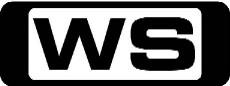 This motoring series showcases the latest exotic cars, test drives and vintage collectables from museums and the rich and famous, and also includes unbelievable auto restorations.PG7:00AMDream Car Garage (R)  This motoring series showcases the latest exotic cars, test drives and vintage collectables from museums and the rich and famous, and also includes unbelievable auto restorations.G7:30AMHome Shopping  Home ShoppingG8:00AMHome Shopping  Shopping program.G8:30AMHome Shopping  Shopping program.G9:00AMHome Shopping  Shopping program.G9:30AMDream Car Garage (R)    This motoring series showcases the latest exotic cars, test drives and vintage collectables from museums and the rich and famous, and also includes unbelievable auto restorations.G10:00AMMounted In Alaska: A Ton Of Bull (R)    The ultimate jokester client gets serious when he returns to renegotiate the deal he made for his mount.PG10:30AMMounted In Alaska: Tina's Packin' Heat (R)    A nervous client brings in a $30,000 problem that Russ isn't sure he can fix.  And a confederate rebel pulls up to the shop with a bag of lynx.PG11:00AMSummernats     1500 of the toughest Australian elite street machines descend on Exhibition Park in Canberra for the annual Street Machine Summernats Car Festival - Australia's biggest horsepower party.PG1:00PMNFL: NFL Honors    **LIVE**The night before Super Bowl XLIX, the NFL salutes its best players and plays from the 2014 season with NFL Honors, a star-studded football and entertainment event.3:00PMIRONMAN 70.3 Auckland    Set in and around the thriving Auckland waterfront; featuring a swim in the Viaduct Harbour, stunning ride over the iconic Auckland Harbour Bridge and two-lap run along the famed waterfront.4:00PMSelling Big: Edmonton    Breaking last year's billion dollar total sales in Canada means that the team at Ritchie Bros. needs top results in this, their biggest Canadian auction of the year.PG4:30PMSeinfeld: The Caddy (R) 'CC'    George locks his keys in his car and leaves it in the Yankees parking lot.PG5:00PMSeinfeld: The Seven (R) 'CC'    Elaine buys an antique bicycle and hurts her neck in the process. Kramer fixes her neck and wants the bicycle in exchange for payment.PG5:30PMSeinfeld: The Shower Head (R) 'CC'    Peterman wants Elaine to go to Africa, but when Elaine tests positive for Opium in her physical, it means she can't go.PG6:00PMSeinfeld: The Doll (R) 'CC'    George freaks out when he discovers that Susan has a doll that looks exactly like his mother.PG6:30PMDoomsday Preppers: Let Her Rip    **NEW EPISODE**Meet Mike and his girlfriend Freda, a descendant from 'Devil Anse Hatfield', the leader of the Hatfield Clan. This prepping couple lives in the deep woods of Virginia, and fear the next world war.PG7:30PMOutback Truckers (R)    Turbo's feeling the heat with engine problems, Mark Cromwell is riding a highway through hell on the job of his career and Heather Jones is battling blowouts and disaster to deliver a monster crane.PG8:30PM7Mate Sunday Night Movie: Beverly Hills Cop II (R) 'CC' (1987)    Eddie Murphy is back as Axel Foley, who goes undercover to find a notorious gang responsible for robberies known as 'alphabet crimes' and the near-fatal shooting of the Police Chief. Starring EDDIE MURPHY, JUDGE REINHOLD, JURGEN PROCHNOW, RONNY COX and JOHN ASHTON.M  (L,V)10:30PM7Mate Sunday Night Movie: Premium Rush (R) 'CC' (2012)    In New York City, a reckless bike courier finds himself pursued by a corrupt detective when he picks up a valuable envelope. Starring JOSEPH GORDON-LEVITT, DANIA RAMIREZ, MICHAEL SHANNON, KYM PERFETTO and ANTHONY CHISHOLM.M  (V,L)12:30AMProgram T.B.A. **  3:30AMMounted In Alaska: A Ton Of Bull (R)    The ultimate jokester client gets serious when he returns to renegotiate the deal he made for his mount.PG4:00AMMounted In Alaska: Tina's Packin' Heat (R)    A nervous client brings in a $30,000 problem that Russ isn't sure he can fix.  And a confederate rebel pulls up to the shop with a bag of lynx.PG4:30AMSelling Big: Edmonton (R)    Breaking last year's billion dollar total sales in Canada means that the team at Ritchie Bros. needs top results in this, their biggest Canadian auction of the year.PG5:00AMDream Car Garage (R)    This motoring series showcases the latest exotic cars, test drives and vintage collectables from museums and the rich and famous, and also includes unbelievable auto restorations.G5:30AMDream Car Garage (R)    This motoring series showcases the latest exotic cars, test drives and vintage collectables from museums and the rich and famous, and also includes unbelievable auto restorations.G6:00AMHome Shopping  Shopping program.G6:30AMHome Shopping  Home ShoppingG7:00AMAmerica's Game: The Super Bowl Champions: 2010 Green Bay Packers    **PREMIERE**The Packers defeat The Steelers 31-25, becoming the 2nd ever NFC wild card team to win the Super Bowl. Packers QB Aaron Rodgers is named Super Bowl MVP, throwing for 304 yards and three touchdowns.PG8:00AMAmerica's Game: The Super Bowl Champions: 2004 New England Patriots    **PREMIERE**The Patriots stake their claim as the century's first dynasty and the Greatest Show on Turf, beating The Eagles for their third NFL title in four seasons.PG9:00AMNBC Today 'CC' (R)    International news and weather including interviews with newsmakers in the world of politics, business, media, entertainment and sport.10:00AMNBC Meet The Press 'CC' (R)    David Gregory interviews newsmakers from around the world.11:00AMMotor Mate: Ulster GP 2010 (R)    The extraordinary, unbelievable and unforgettable moments just keep coming, from nail biting battles around twisting streets to the closest of finishes.12:00PMMotor Mate: 1990 (R)  The Tour de Corse provides not only spectacular scenery but some of the most dangerous stages for the World Championship rally teams to challenge.1:00PMT.J Hooker: The Empty Gun (R)  When Hooker questions his judgment following the murder of a police officer, Romano questions whether they can still work together.PG  (V,D)2:00PMStarsky & Hutch: Death Ride (R)  A pair of dedicated undercover cops use their street smarts and a network of unusual friends as they work the toughest beats in their home of Bay City, California.PG  (V)3:00PMCharlie's Angels: Pilot (R)    When a wealthy winegrower disappears, the three private investigators go undercover at the vineyard to track down the whereabouts of the body. PG  (V)4:30PMPimp My Ride: 1989 Nissan 240SX (R) 'CC'  Xzibit puts the game back into an 89 Nissan 240 SX.PG5:00PMMythbusters: Hurricane Windows / Shattered Head / Frozen Tree 'CC'    On this cold and blustery episode, Adam and Jamie bet a house will suffer less damage in a storm if the windows are left open. Then Kari, Grant and Tory tackle frigid fables involving liquid nitrogen.PG6:00PMWipeout USA: Celebrity Style 'CC'    **NEW EPISODE**Insane contestants struggle through a gruelling obstacle course for a big cash prize, with hilarious results! Raging Rapids and Fender Bender are the new obstacles included this week.PG7:00PMWorld's Craziest Fools (R)    Mr T takes a look at some of the craziest clips from around the world. Watch as tyres, alcohol, and people's general stupidity lead to some very funny accidents.PG7:30PMPawn Stars: Strike, Spare, BOOM / Rough Riders (R) 'CC'    A man comes into the shop selling his homemade mortar that fires bowling balls. Later, the crew have an opportunity to buy an 1875 Remington pistol so rare only 4 are believed to exist in the world.PG8:30PMPawn Stars: Pablo Pawncasso 'CC'    **NEW EPISODE**Get revved up with the Pawn Stars as they check out a rare REO Flying Cloud hot rod from the 1930s. Then, Rick and Corey are presented with a well-known Picasso etching called 'Poor Roby'.PG9:00PMAmerican Restoration: Stolen Memories / Cold Cuts    **NEW EPISODE**A client steals his wife's treasured 1960s Murray tricycle and brings it to Rick so he can surprise her with a restoration. Then Rick and his sharpen their skills on a 1900s Berkel meat slicer.PG10:00PMAmerican Pickers: Louisiana Purchase    **NEW EPISODE**The guys are freestyling in Louisiana when Frank spots an alien spaceship emerging from an Airstream trailer. Later, Mike's honest approach wins over a tough-as-nails negotiator.PG11:00PMCash Cowboys: When Pigs Fly    **NEW EPISODE**Join the Cash Cowboys for an incredible coast-to-coast adventure as they rummage through barns, basements, attics and sheds in search of rusty gold.PG12:00AMThe Making Of The Water Diviner (R) 'CC'    Go behind the scenes of the upcoming blockbuster 'The Water Diviner' with interviews from director Russell Crowe and cast, as well as exclusive footage from the initial concept to the finished product.PG12:30AMJail - Las Vegas Jailhouse (R)    Go behind-the-scenes of Las Vegas correctional facility into a world that's normally hidden from view, where the characters are as compelling as the stories.M  (L)1:30AMDanger: Diggers At Work (R)    On the Ramsgate seafront, precision concrete pouring is necessary to build the foundations of a new development, but this proves tricky with high coastal winds blowing.PG2:30AMDanger: Diggers At Work (R)    The construction of a new football stadium presents a serious set of challenges for the team, and a digger operator makes an unusual discovery.PG3:30AMMotor Mate: 1985 (R)  Italy`s Sanremo Rally is one of international motorsport's great events, combining hundreds of miles of tarmac and gravel stages to ensure the cars, drivers and teams are tested to the absolute limit.4:45AMMotor Mate: 1986 (R)  The 1000 Lakes Rally is one of the most famous and fastest events to grace the World Rally Championship calendar.6:00AMHome Shopping  Shopping program.G6:30AMHome Shopping  Home ShoppingG7:00AMArt Attack: Christmas (R) 'CC'    Anyone can have an 'art attack' and create works of art from everyday materials.G7:30AMHandy Manny: Mr. Lopart's Attic / Hoop Dream (R)    Join Handy Manny, who with the help of his amazing set of talking tools is the town's expert when it comes to repairs.G8:00AMHenry Hugglemonster: Monsters On The Town / Enormo Henry (R)    Henry and his siblings put their good table manners to the test when they decide to surprise Momma with a nice meal. Then Henry convinces Cobby to build him an Enormo-Suit.G8:30AMJake And The Never Land Pirates: Misty's Magical Mix Up! / Bones' Lucky Doubloon! (R) 'CC'    Jake leads his team, including Izzy, Cubby and their parrot lookout, Skully aboard their amazing ship, Bucky, sailing from their Pirate Island hideout on a lost treasure hunt throughout Never Land.G9:00AMNBC Today 'CC' (R)    International news and weather including interviews with newsmakers in the world of politics, business, media, entertainment and sport.11:00AMMotor Mate: 1989 Japanese GP (R)  As the curtain fell on the 80s, the championship delivered a gripping and tightly-contested title battle. The series was packed with thrills and spills as the championship circus travelled the globe.12:30PMDream Car Garage (R)    This motoring series showcases the latest exotic cars, test drives and vintage collectables from museums and the rich and famous, and also includes unbelievable auto restorations.G1:00PMT.J Hooker: Blind Justice (R)  A blind witness leads Hooker and Romano to a pair of box office robbers.PG  (V)2:00PMStarsky & Hutch: Snow Storm (R)  A pair of dedicated undercover cops use their street smarts and a network of unusual friends as they work the toughest beats in their home of Bay City, California.PG  (V,D)3:00PMCharlie's Angels: Hellride (R)    Sabrina becomes a race driver while Kelly, Jill and Bosley assume unusual disguises to learn why a pretty woman driver lost control of her car and died in a flaming wreck.PG  (V)4:00PMPimp My Ride: Crown Victoria Station Wagon / Chevy Cavalier (R) 'CC'  Xzibit surprises a nurse named Therese who owns a 1984 Ford Crown Victoria station wagon.  The guys at GAS take this 'family truckster' and turn it into a hot-rod style ambulance.PG5:00PMMythbusters: Hindenburg Skin / Croc Zig-Zag (R) 'CC'    Adam and Jamie turn dirigible detectives to try and solve one of aeronautics biggest puzzles.PG6:00PMWipeout USA: Fender Bender 'CC'    **NEW EPISODE**Insane contestants struggle through a gruelling obstacle course for a big cash prize, with hilarious results! Wipeout goes Hollywood with the Ice Age: Dawn of the Dinosaurs obstacle.PG7:00PMWorld's Craziest Fools (R)    Mr T takes a look at some of the craziest clips from around the world. Watch as tyres, alcohol, and people's general stupidity lead to some very funny accidents.PG7:30PMWhat Went Down    **PREMIERE SERIES**Bringing you the most epic fails, and epic wins, from around the globe every week. It's Win-tastic and Fail-rific! No, those are not in the dictionary…yet.PG8:30PMAmerican Dad: Blagsnarst: A Love Story 'CC'    **NEW EPISODE**Roger and Francine discover an alien in the woods. Roger capriciously has a one-night relationship with her before becoming fed up and trying to get rid of her by calling the CIA.M9:00PMFamily Guy: Turkey Guys 'CC'    **NEW EPISODE**On the night before Thanksgiving, Brian and Peter drunkenly devour the holiday bird, then go out to find a replacement. In Peter's absence, Chris attempts to step up and become the man of the house.M9:30PMFamily Guy: Road To The Pilot / Internal Affairs (R) 'CC'    Brian and Stewie travel back in time to the pilot episode of Family Guy to change history, and then change history again. Then, Peter battles Ernie The Giant Chicken through space and time.M  (D)10:30PMAmerican Dad: A Ward Show  / The Worst Stan (R) 'CC'    Roger becomes Steve's legal guardian, but gets a little too overzealous in the parenting department and gets Steve's BFF Principal Brian Lewis fired.M11:30PM1000 Ways To Die: Death: A User's Manual / Death On Arrival (R)    An obese man belching due to ulcers lining his stomach thinks it's just gas. Then, a guy texting his girlfriend while driving runs her over! Later A woman's substandard implants explode on a plane.MA  (A)12:30AMWWE Afterburn    Host Scott Stanford brings you all the latest news and information on your favorite SmackDown! superstars; plus, recent SmackDown! matches.M1:30AMAll Worked Up (R)    Repo man Ron gets a dose of fast food fury, process server Byran serves papers to a crazed tattoo artist, and Ronnie the Lucha Libre security guard gets rowdy with an overzealous fan.M2:00AMAll Worked Up (R)    Repo man Ron sends a rowdy MMA fighter up in smoke and process server Byran uses a male stripper to serve papers to a scorned lover at her Bachelorette party.M2:30AMSouth Beach Tow: The Dog House (R)    Bernice tows a car belonging to a guy on house arrest, leading to a life-threatening confrontation. And Robbie and Eddie uncover a game changing secret.M3:00AMSouth Beach Tow: Money All Day (R)    Eddie deals with a chaotic scene at a fast food drive-thru. Robert Sr. learns the truth about Perez, with violent and surprising consequences that may change Tremont forever.M3:30AMMotor Mate: 1987 (R)  The Lancia Deltas were expected to win the 1987 San Remo Rally.4:45AMMotor Mate: 1987 (R)  The 1000 Lakes Rally is one of the most famous and fastest events to grace the World Rally Championship calendar.6:00AMHome Shopping  Shopping program.G6:30AMHome Shopping  Home ShoppingG7:00AMArt Attack: Paper Garbage Gobbler, Mexican Singers (R) 'CC'    Anyone can have an 'art attack' and create works of art from everyday materials.G7:30AMHandy Manny: Handy Manny And The 7 Tools - Part 1 Of 2 (R)    Join Handy Manny, who with the help of his amazing set of talking tools is the town's expert when it comes to repairs.G8:00AMHenry Hugglemonster: GRRR Power / Fangs Out (R)    When Henry and his friend Denzel find an old album cover featuring their mothers in a rock band called 'Grrr Power', they come up with the idea to put together a reunion concert.G8:30AMJake And The Never Land Pirates: Pirate Genie-In-A-Bottle! (R) 'CC'    Jake leads his team, including Izzy, Cubby and their parrot lookout, Skully aboard their amazing ship, Bucky, sailing from their Pirate Island hideout on a lost treasure hunt throughout Never Land.G9:00AMNBC Today 'CC' (R)    International news and weather including interviews with newsmakers in the world of politics, business, media, entertainment and sport.11:00AMMotor Mate: 1984 (R)  The Tour de Corse - one of the most demanding and most popular events on the World Rally Championship schedule.12:00PMMotor Mate: 1985 (R)  The Tour de Corse - one of the most demanding and most popular events on the world Rally Championship schedule.1:00PMT.J Hooker: Big Foot (R)  Hooker is convinced that the police have arrested the wrong man for a series of rapes.PG  (V,A)2:00PMStarsky & Hutch: The Fix (R)  A pair of dedicated undercover cops use their street smarts and a network of unusual friends as they work the toughest beats in their home of Bay City, California.M  (V,D)3:00PMCharlie's Angels: The Mexican Connection (R)    Charlie assigns the girls to find the saboteurs of a charter plane carrying cache of heroin. They travel to Mexico and find themselves caught be-tween two warring heroin dealers.PG  (V,D)4:00PMPimp My Ride: Subaru Impreza / Cadillac Hearse (R) 'CC'  Xzibit and the guys at GAS take aim at a 1996 Subaru Impreza owned by a paintball player named Louis.PG5:00PMMythbusters: Underwater Car / Seven Paper Fold (R) 'CC'    Jamie and Adam test the stuff of nightmares in Underwater Car. Meanwhile, Tory and Kari roll out the Seven Paper Fold myth. Is it possible to fold a piece of paper in half more than seven times?PG6:00PMWipeout USA: The 500th Contestant 'CC'    **NEW EPISODE**Insane contestants struggle through a gruelling obstacle course for a big cash prize, with hilarious results! Spiked Fenders are among the new obstacles included in this week's episode.PG7:00PMWorld's Craziest Fools (R)    Mr T takes a look at some of the craziest clips from around the world. Watch as tyres, alcohol, and people's general stupidity lead to some very funny accidents.PG  (N)7:30PMBeverly Hills Pawn: Diamonds And The Duke / Sinatra And The Super Bowl    **NEW EPISODE**Everyone needs fast cash sometimes, even celebrities. Meet Yossi Dina, his Dina Collection VIP room is where Beverly Hills and Hollywood elite come to wheel and deal!PG8:30PMHardcore Pawn: Buy Baby Buy / Oh No He Didn't    **NEW EPISODE**Les goes on a buying spree that leaves his staff wondering what's going on. Then later, the kids discover their other store is quietly going bust.M9:30PMBaggage Battles: Indianapolis / Atlanta    **NEW EPISODE**The buyers head to the Midwest to bid on bags, antiques and sports memorabilia at Indianapolis's annual auction. Then it's off to Atlanta to bid at an unclaimed freight auction.PG10:30PMCar Chasers: Lights, Cameras, Cars    **NEW EPISODE**A major buyer with deep pockets hits up Flat 12 looking to score American muscle cars. With hundreds of thousands of dollars on the line, Jeff must work his magic to reel in a juicy payday.PG11:30PMLast Car Standing: Econo-box    **NEW EPISODE**Five 'econo-box' owners try to eke out the competition to keep their base model beater rolling for years to come.M  (L)12:30AMRepo Games: Heavy Lovin'    A heavy weight debtor tries to win his truck back in order to take his hot friend to a strip club.M  (S,L)1:00AMRepo Games: Officer Friendly Knows Best    Police must get involved in order to convince a participant to play!M  (L)1:30AMOperation Repo: Insecurity Guards / Thankful for Floaters / Demolition Dodge (R)  Sonia, Lyndah and Matt hit the dock in an effort to reclaim an extremely expensive racing boat from its extremely offensive owner.M2:00AMHome Shopping  Shopping program.G2:30AMHome Shopping  Shopping program.G3:00AMHarry's Practice (R) 'CC'  Join Dr Harry Cooper and Dr Katrina Warren for everything you need to know about animals.G3:30AMSons And Daughters (R) 'CC'  Gordon is torn as he goes through with a scheme to keep Barbara.PG4:00AMCharlie's Angels: Night Of The Strangler (R)    A series of rag doll stranglings brings Charlie's Angels into the case. Narrowing the possibilities, the Angels date the three most suspect men knowing full well one of them is a dangerous killer.M  (V,S)5:00AMPimp My Ride: Subaru Impreza / Cadillac Hearse (R) 'CC'  Xzibit and the guys at GAS take aim at a 1996 Subaru Impreza owned by a paintball player named Louis.PG6:00AMHome Shopping  Shopping program.G6:30AMHome Shopping  Home ShoppingG7:00AMArt Attack: Tango (R) 'CC'    Anyone can have an 'art attack' and create works of art from everyday materials.G7:30AMHandy Manny: Handy Manny And The 7 Tools - Part 2 Of 2 (R)    Join Handy Manny, who with the help of his amazing set of talking tools is the town's expert when it comes to repairs.G8:00AMHenry Hugglemonster: Carried Away / Monster In Charge (R)    Henry invites talent show judge, Mr. Growl, to the house for dinner to convince him to let Daddo Then when Momma and Daddo go out for the night and they leave Cobby in charge.G8:30AMJake And The Never Land Pirates: F-F-Frozen Never Land! / Little Stinkers (R) 'CC'    Jake leads his team, including Izzy, Cubby and their parrot lookout, Skully aboard their amazing ship, Bucky, sailing from their Pirate Island hideout on a lost treasure hunt throughout Never Land.G9:00AMNBC Today 'CC' (R)    International news and weather including interviews with newsmakers in the world of politics, business, media, entertainment and sport.11:00AMMotor Mate: 1986 (R)  The legendary sinuous mountain roads of Corsica are home to one of rallying`s fastest and most demanding events, the Tour de Corse.12:30PMDream Car Garage (R)    This motoring series showcases the latest exotic cars, test drives and vintage collectables from museums and the rich and famous, and also includes unbelievable auto restorations.G1:00PMT.J Hooker: Terror At The Academy (R)  A Vietnam vet with a grudge against cops joins the force in order to get his revenge from within.PG  (V)2:00PMStarsky & Hutch: Death Notice (R)  A pair of dedicated undercover cops use their street smarts and a network of unusual friends as they work the toughest beats in their home of Bay City, California.PG3:00PMCharlie's Angels: Angels In Chains (R)    The Angels are hired by a young woman to find out what happened to her sister who was an inmate at a women's prison. They decide to go undercover at the prison to find out what happened to her.PG  (V,A)4:00PMPimp My Ride: 1985 Ford Econoline Van / 1988 Chevy S-10 (R) 'CC'  Xzibit pimps out a 1985 Ford Econoline Van with a hot tub for a punk rock accountant.PG5:00PMMythbusters: Speed Camera / Exploding Nitro Patches (R) 'CC'    Take two self-confessed speed freaks, Adam and Jamie and pit them against the people's nemesis: Speed Cameras. The result: an action packed adventure full of fun, fascination and fast cars.PG6:00PMWipeout USA: Wipeout Like It's 2009! 'CC'    **NEW EPISODE**Insane contestants struggle through a gruelling obstacle course for a big cash prize, with hilarious results! Sweeper Trees and the Scary Go Round are the wild new obstacles this week.PG7:00PMWorld's Craziest Fools (R)    Mr T takes a look at some of the craziest clips from around the world. Watch as tyres, alcohol, and people's general stupidity lead to some very funny accidents.PG7:30PMMan V Food: Phoenix / Amarillo (R)    **NEW EPISODE**Adam travels to Phoenix for the Ultimate Slider Challenge at Chompie's. Then he's off to Texas to take on a seventy-two-ounce killer steak at the Big Texan Steak Ranch.PG8:30PMTattoo Nightmares: What Would Jasmine Do?    **NEW EPISODE**Big Gus helps a fellow father hit a home-run with some new ink, Jasmine hopes for a miracle when she is faced with a Bible Belt blooper, and a woman's mystical mishap forces Tommy to work his magic.M9:00PMTattoo Nightmares: Jumping The Gun (R)    Tommy tries to erase the scars left behind by a con-man and Gus reaches out to a man shaken by a disturbing carnival tragedy.M  (S)9:30PMTattoo Nightmares Miami: Birthmarks The Spot    **NEW EPISODE**High Noon battles the largest cover-up of his career, Clint vows to cover something that's marked his client since birth, and Reese helps one sex educator get her sexy back.M10:00PMInk Master: Botched Head Tattoo (R)    A head tattoo becomes a medical emergency and tempers explode when Heather challenges the judges. Ton Jones serves as Guest Judge and a second artist is eliminated from the competition.M11:00PMSouth Beach Tow: Lights Out    **NEW EPISODE**Bernice tries to tow the van of the electrician who has come to fix Tremont's power outage.M11:30PMLizard Lick Towing    **NEW EPISODE**The boys head to an abandoned warehouse to repossess a semi-trailer from a family of eccentrics, and Amy assists on a job to reclaim a hearse from a team of unscrupulous gang bangers.M12:00AMJail - Las Vegas Jailhouse (R)    Go behind-the-scenes of Las Vegas correctional facility into a world that's normally hidden from view, where the characters are as compelling as the stories.M  (L)1:00AMScare Tactics: UFO Trailer Attack / The Cannibal Family / Séance From Hell (R)  This frighteningly funny hidden-camera show has its victims, set up by friends and loved ones, placed into elaborately staged scary situations with movie-style special effects, makeup and production.M1:30AMScare Tactics: Harsh Reality / Dr. Werewolf / Boy In A Bubble / Virgin Sacrifice (R)  This frighteningly funny hidden-camera show has its victims, set up by friends and loved ones, placed into elaborately staged scary situations with movie-style special effects, makeup and production.M2:00AMDanger: Diggers At Work (R)    A family of lizards puts an expensive project on hold, an archaeological team needs the help of a digger, and a demolition project in Durham hits a snag.PG3:00AMMotor Mate: 1988 (R)  Italys Sanremo Rally is one of international motorsports great events, combining hundreds of miles of tarmac and gravel stages to ensure the cars, drivers and teams are tested to the absolute limit.4:10AMMotor Mate: 1988 (R)  The 1000 Lakes Rally is one of the most famous and fastest events to grace the World Rally Championship calendar.5:30AMHome Shopping  Home ShoppingG6:00AMHome Shopping  Shopping program.G6:30AMHome Shopping  Home ShoppingG7:00AMArt Attack: Swooping Birds, Helmet (R) 'CC'    Anyone can have an 'art attack' and create works of art from everyday materials.G7:30AMHandy Manny: Firefighter Manny - Part 1 Of 2 (R)    Join Handy Manny, who with the help of his amazing set of talking tools is the town's expert when it comes to repairs.G8:00AMHenry Hugglemonster: Iron Granny / The Monster Coin (R)    Henry helps his grandmonster, Nan-Oh, train for the Iron Granny competition. Then Henry uses Cobby's newest invention, 'The Listening Laser,' to search for Grando's special coin after he loses it.G8:30AMJake And The Never Land Pirates: Jake's Never Land Rescue - Part 1 (R) 'CC'    Jake leads his team, including Izzy, Cubby and their parrot lookout, Skully aboard their amazing ship, Bucky, sailing from their Pirate Island hideout on a lost treasure hunt throughout Never Land.G9:00AMNBC Today 'CC' (R)    International news and weather including interviews with newsmakers in the world of politics, business, media, entertainment and sport.11:00AMMotor Mate: 1954/1955 (R)  In 1954, the first year that the D- Types featured strongly at Le Mans, a Jaguar D-Type finished second after the closest finish to date produced a truly great race.12:00PMMotor Mate: 1956/1957 (R)  1956 saw another Jaguar D-Type victory but with the two works cars out of the race within the first hour, it was the Ecurie Ecosse car that took the honours.1:00PMT.J Hooker: The Survival Syndrome (R)  Scanty evidence puts Hooker in the spotlight again after an unarmed car theft suspect is shot and killed.PG  (V)2:00PMDream Car Garage (R)    This motoring series showcases the latest exotic cars, test drives and vintage collectables from museums and the rich and famous, and also includes unbelievable auto restorations.PG2:30PMNorth Woods Law: Moose Mania (R)    The MWS kicks into high gear as they search for poachers and crack down on dangerous activity with firearms. Warden MacVabe goes on a stake-out to bust 'heater-hunters'.PG3:30PMMoney Barn    Nothing has more mysterious potential than an old barn. These barns, large and small, well-kept and neglected, have become time capsules of our country's rich history.PG4:00PMMoney Barn    The auctioneers harrow through a barn built prior to the Revolutionary War. Which auctioneer will find a player piano, and which will just get played?PG4:30PMZeke and Luther: Zeke Jumps The Shark (R) 'CC'    Zeke reluctantly tackles his biggest skateboarding stunt ever by jumping over a real shark that has bitten neighbourhood kid Kirby Cheddar.G5:00PMZeke and Luther: Tall Stack Of Waffles (R) 'CC'    After a doctor tells Luther he's going to grow to be over seven feet tall, he decides to retire his skateboard when he realizes there aren't any professional skateboarders that tall.G5:30PMKickin It: Road To Wasabi (R) 'CC'    Rudy throws himself a surprise birthday party and an unprepared Jack scrambles for a gift.G6:00PMKickin It: All The Wrong Moves (R) 'CC'    Jerry signs the gang up for the 'Hottest Dance Crew Competition' at the mall, but quickly learns they can't dance.G6:30PM7Mate Friday Night Movie: Twins (R) 'CC' (1988)    A physically perfect, but innocent, man goes in search of his twin brother, who is a short small-time crook. Starring ARNOLD SCHWARZENEGGER, DANNY DEVITO, KELLY PRESTON, CHLOE WEBB and BONNIE BARTLETT.PG  (S,L,V)8:45PM7Mate Friday Night Movie: Cloverfield (R) (2008)    Five young New Yorkers throw their friend a going-away party the night that a monster the size of a skyscraper descends upon the city. Starring LIZZY CAPLAN, JESSICA LUCAS, T J MILLER, MICHAEL STAHL-DAVID and MIKE VOGEL.M  (H,V)10:25PM7Mate Friday Night Movie: The Butterfly Effect (R) 'CC' (2004)    A young man blocks out harmful memories of significant events of his life. As he grows up, he finds a way to remember these lost memories and a supernatural way to alter his life. Starring ASHTON KUTCHER, MELORA WALTERS, AMY SMART, ELDEN HENSON and WILLIAM LEE SCOTT.AV  (V,L,A)12:45AM7Mate Friday Night Movie: Devil (2010)    **PREMIERE**Trapped in an elevator high above Philadelphia, five people discover that the Devil is among them - and no one can escape their fate. Starring CHRIS MESSINA, LOGAN MARSHALL-GREEN, JENNY O'HARA, BOJANA NOVAKOVIC and BOKEEM WOODBINE.M  (H,V)2:30AMScare Tactics: Chupacabra Attack / Deadly Secret / Lights Out / Black Magic (R)  This frighteningly funny hidden-camera show has its victims, set up by friends and loved ones, placed into elaborately staged scary situations with movie-style special effects, makeup and production.M3:00AMScare Tactics: Hazmat Hell / Surgery Nightmare / Death Lunch / Bad Seed (R)  This frighteningly funny hidden-camera show has its victims, set up by friends and loved ones, placed into elaborately staged scary situations with movie-style special effects, makeup and production.M3:30AMDream Car Garage (R)    This motoring series showcases the latest exotic cars, test drives and vintage collectables from museums and the rich and famous, and also includes unbelievable auto restorations.PG4:00AMMotor Mate: 1954/1955 (R)  In 1954, the first year that the D- Types featured strongly at Le Mans, a Jaguar D-Type finished second after the closest finish to date produced a truly great race.5:00AMMotor Mate: 1956/1957 (R)  1956 saw another Jaguar D-Type victory but with the two works cars out of the race within the first hour, it was the Ecurie Ecosse car that took the honours.6:00AMDream Car Garage (R)    This motoring series showcases the latest exotic cars, test drives and vintage collectables from museums and the rich and famous, and also includes unbelievable auto restorations.G6:30AMDream Car Garage (R)    This motoring series showcases the latest exotic cars, test drives and vintage collectables from museums and the rich and famous, and also includes unbelievable auto restorations.PG7:00AMDream Car Garage (R)    This motoring series showcases the latest exotic cars, test drives and vintage collectables from museums and the rich and famous, and also includes unbelievable auto restorations.PG7:30AMDream Car Garage (R)    This motoring series showcases the latest exotic cars, test drives and vintage collectables from museums and the rich and famous, and also includes unbelievable auto restorations.PG8:00AMHome Shopping  Shopping program.G8:30AMHome Shopping  Shopping program.G9:00AMDream Car Garage (R)  This motoring series showcases the latest exotic cars, test drives and vintage collectables from museums and the rich and famous, and also includes unbelievable auto restorations.G9:30AMMan Made Marvels: Korea Songdo City (R)    Being built from scratch and using innovative construction methods, Songdo City is Korea's most spectacular engineering marvel.G10:30AMUltimate Factories: Ferrari (R)    Take a look inside Ferrari's closely guarded factory in Italy to see how the new model is created from start to finish, learn its design secrets, and take a test drive at 200 mph.PG11:30AMSummernats (R)    1500 of the toughest Australian elite street machines descend on Exhibition Park in Canberra for the annual Street Machine Summernats Car Festival - Australia's biggest horsepower party.PG1:30PMAmerican Stuffers: The Dog Named Precious (R)    The owners of a dog named Precious come to the shop.  What Daniel discovers during the preservation process is pretty shocking.PG2:30PMTurtleman (R)    When a farmer complains about chickens disappearing in the dead of night, Turtleman finds himself locked in a battle of the wits with a sly predator.PG3:30PMGator Boys (R)    Paul and Jimmy find themselves extremely busy capturing aggressive nuisance alligators on a school playground, in a nursery, and in the middle of a housing development.PG4:30PMSeinfeld: The Cadillac - Part 1 & 2 (R) 'CC'    Jerry performs the biggest show of his life in Atlantic City. He receives a rather generous pay check for the event and decides to buy his father a Cadillac.PG5:30PMSeinfeld: The Friars Club (R) 'CC'    Jerry has a hard time getting membership in the Friars Club when the Flying Santos Brothers take his jacket during a show.PG6:00PMSeinfeld: The Wigmaster (R) 'CC'    Susan's friends are in town for the Broadway production of Joseph And The Amazing Technicolor Dreamcoat. Kramer gets to wear the coat but is mistaken for a pimp in public.PG6:30PMCatching Hell: Who's Your Sea Daddy?    **NEW EPISODE**A captain gets bad news from home while far out at sea. Then a first mate is demoted for insubordination, and a diver is in big trouble when his mask and regulator malfunction.PG7:30PMBig Shrimpin': First Come First Serve    **NEW EPISODE**After being battered by a tropical storm, Captains Bullfrog and Roundhead race to reposition themselves for huge hauls. Meanwhile Redbone, mourning his father, re-enters the race in a new location.PG8:30PMBig Shrimpin': The Fleet's Fortune    **FINAL**From mechanical failures to storms, from extreme competition to personal loss, the shrimpers of Bayou Le Batre have been through a lot this season. Now it's time to see who will be crowned king.PG9:30PM7Mate Saturday Night Movie: The Bone Collector (R) 'CC' (1999)    Denzel Washington stars as a forensic detective who after an accident is left paralyzed. When a gruesome murder remains unsolved, he recruits a young policewoman to help him find the killer. Starring ANGELINA JOLIE, QUEEN LATIFAH, MICHAEL ROOKER, MICHAEL MCGLONE and ED O'NEILL.M  (V,L)12:00AM7Mate Saturday Night Movie: Lock Up (1989) (R)   Frank Leone is nearing the end of his prison term for a relatively minor crime. However, the Warden has a personal vendetta against Leone and wants to ensure he never sees the light of day. Starring SYLVESTER STALLONE, DONALD SUTHERLAND, JOHN AMOS, SONNY LANDHAM, TOM SIZEMORE, FRANK MCRAE and DARLANNE FLUEGELM  (V,L)2:30AMUltimate Factories: Ferrari (R)    Take a look inside Ferrari's closely guarded factory in Italy to see how the new model is created from start to finish, learn its design secrets, and take a test drive at 200 mph.PG3:30AMMan Made Marvels: Korea Songdo City (R)    Being built from scratch and using innovative construction methods, Songdo City is Korea's most spectacular engineering marvel.G4:30AMDream Car Garage (R)    This motoring series showcases the latest exotic cars, test drives and vintage collectables from museums and the rich and famous, and also includes unbelievable auto restorations.G5:00AMDream Car Garage (R)    This motoring series showcases the latest exotic cars, test drives and vintage collectables from museums and the rich and famous, and also includes unbelievable auto restorations.PG5:30AMBathurst 12 Hour 'CC'      **LIVE**Australia's international endurance race, for performance and production cars. Live from Mount Panorama Circuit, Bathurst; the spiritual home of Australian motor sport. 